ISTITUTO PROFESSIONALE DI STATO PER I SERVIZI DI ENOGASTRONOMIA E L’OSPITALITÀ ALBERGHIERA “P.Piazza”CORSO DEI MILLE 181 90123 PALERMO TEL 091 –6101012 DOMANDA DI ISCRIZIONE ALLA CLASSE 3^  SEZ:Al Dirigente Scolastico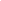 CHIEDEl’iscrizione dell_ stess_ alla classe ____ sede di PALERMO per l’anno scolastico   2024/2025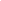 A tal fine dichiara, in base alle norme sullo snellimento dell’attività amministrativa e consapevole delle responsabilità cui va incontro in caso di dichiarazione non corrispondente al vero, che è residente a ___________________________ (Prov. _____ ) in Via/Piazza ____________________________________________________n°_______cap________domiciliato/a _______________________via ___________________________________telefono. __________________  altro telefono____________________   proviene dalla classe _________________Indirizzo E-Mail (in stampatello)      __________________________________è stato sottoposto alle vaccinazioni obbligatorie 	SI 		NOche la propria famiglia convivente è composta da: 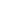  Cognome e nome:		          luogo e data di nascita:			parentela:____________________________  ____________________    _________________________________________________________  ____________________  __________________________________________________________  ____________________  __________________________________________________________  ____________________  __________________________________________________________  ____________________  ______________________________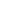        II / la sottoscritto/a autorizza il/la proprio/a figlio/a, in caso di assenza improvvisa del docente delle ultime ore, ad uscire dall'istituto anche senza debito preavviso, sollevando la scuola da ogni responsabilità;Data___/___/____                                 Firma__________________________________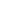 II / la sottoscritto/a autorizza il/la proprio/a figlio/a, ad uscire dalla scuola, durante la pausa ricreativa.Data___/___/____                                                        Firma__________________________________________Il sottoscritto, sulla base delle opportunità educative offerte dalla scuola, consapevole dei vincoli organizzativi esistenti che non permettono l’accettazione piena di tutte le richieste e dei criteri fissati dal Consiglio di istituto, chiede che _l_ propri_ figli_  venga iscritto ad una classe con la seguente specializzazione:      EnogastronomiaEnogastronomia - cucina salutisticaEnogastronomia –Opzione prod. Dolciari Artigianali e industrialiServizi di Sala e Vendita	Accoglienza Turistica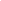 Il sottoscritto dichiara di essere consapevole che la scuola può utilizzare i dati contenuti nella presente autocertificazione esclusivamente nell’ambito e per i fini istituzionali propri della Pubblica Amministrazione (Decreto Legislativo 30 giugno 2003 n. 196).Data ______________  					 Firma ____________________________________Firma di autocertificazione (Leggi 15/98 127/97 131/98) da sottoscrivere al momento della presentazione della domanda all’impiegato della scuolaAllegato Mod. AModulo per l’esercizio del diritto di scegliere se avvalersi o non avvalersi dell’insegnamento della religione cattolica per l’anno scolastico 2024/2025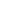 	Premesso che lo Stato assicura l’insegnamento della religione cattolica nelle scuole di ogni ordine e grado in conformità all’accordo che apporta modifiche al Concordato Lateranense (art. 9.2) il presente modulo costituisce richiesta dell’autorità scolastica in ordine all’esercizio del diritto di scegliere se avvalersi o non avvalersi dell’insegnamento della religione cattolica. La scelta operata all’atto dell’iscrizione ha effetto per l’intero anno scolastico cui si riferisce.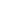 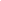 Scelta di avvalersi  dell’insegnamento della religione cattolica			 Scelta di non avvalersi dell’insegnamento della religione cattolica		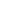 (la scelta si esercita contrassegnando la voce che interessa)Firma:__________________________(*)  Genitore o chi esercita la potestà per gli alunni delle scuole materne, elementari e medie (se minorenni)    (*) Studente (se maggiorenne o comunque frequentante un istituto secondario superiore)Art. 9 n.. 2 dell’Accordo, con protocollo addizionale, tra la Repubblica Italiana e la Santa Sede firmato il 18 febbraio 1984, ratificato con la legge 25 marzo 1985, n. 121, che apporta modificazioni al Concordato Lateranense dell’11 febbraio 1929: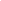 “La Repubblica Italiana, riconoscendo il valore della cultura religiosa e tenendo conto che i principi del cattolicesimo fanno parte del patrimonio storico del popolo italiano, continuerà ad assicurare, nel quadro delle finalità della scuola l’insegnamento della religione cattolica nelle scuole pubbliche non universitarie di ogni ordine e grado.Nel rispetto della libertà di coscienza e della responsabilità educativa dei genitori, è garantito a ciascuno il diritto di scegliere se avvalersi o non avvalersi di detto insegnamento.All’atto dell’iscrizione gli studenti o i loro genitori eserciteranno tale diritto, su richiesta dell’autorità scolastica, senza che la loro scelta possa dar luogo ad alcuna forma di discriminazione”.TASSE SCOLASTICHE E CONTRIBUTI SCOLASTICI A.S. 2024/2025da pagare a Settembre 2025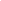 PAGAMENTO TRAMITE  PAGOPA on line obbligatorio per Assicurazione integrativa di euro 7,50;PAGAMENTO TRAMITE  PAGOPA on line contributo volontario  per miglioramento offerta formativa, derrate alimentari per esercitazione nei laboratori di euro 25.00;_l_sottoscritt_Padremadre  tutoreCognome e nomedell’alunn_Cognome e nomel’alunn_l’alunn_Cognome e nomeCodice fiscaleCodice fiscale- è  nat_aa________________________________________________________________________________________________________________________________________________________________ilil_______/_______/_________________/_______/_________________/_______/__________- è cittadinoitalianoaltro (indicare quale) 